Reformierte Kirchen Bern-Jura-SolothurnSuchergebnisse für "Nikolaus"Autor / TitelJahrMedientypSignatur / Standort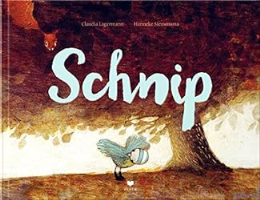 Lagermann, ClaudiaSchnip2015BilderbuchÄngste